Игра «Собери пару» 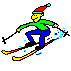 акваланг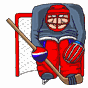 перчатки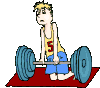 бутсы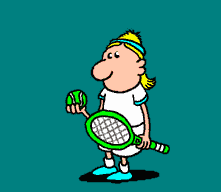 корзина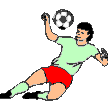 штанга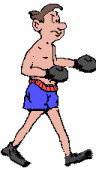 ракетка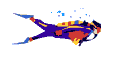 ботинки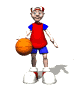 шайба